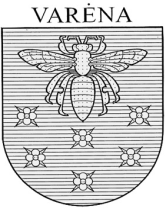 VARĖNOS RAJONO SAVIVALDYBĖS TARYBASPRENDIMASDĖL VARĖNOS RAJONO SAVIVALDYBĖS TARYBOS 2019 M. LAPKRIČIO 26 D. SPRENDIMO NR. T-IX-153 „DĖL UŽDAROSIOS AKCINĖS BENDROVĖS „VARĖNOS ŠILUMA“ ŠILUMOS KAINOS DEDAMŲJŲ NUSTATYMO TRETIESIEMS BAZINĖS ŠILUMOS KAINOS DEDAMŲJŲ GALIOJIMO METAMS“ PAKEITIMO2021 m. birželio 30 d. Nr. T-IX-699VarėnaVadovaudamasi Lietuvos Respublikos vietos savivaldos įstatymo 18 straipsnio 1 dalimi, Varėnos rajono savivaldybės taryba nusprendžia:Pakeisti Varėnos rajono savivaldybės tarybos 2019 m. lapkričio 26 d. sprendimą Nr. T-IX-153 „Dėl uždarosios akcinės bendrovės „Varėnos šiluma“ šilumos kainos dedamųjų nustatymo tretiesiems bazinės šilumos kainos dedamųjų galiojimo metams“ ir jį išdėstyti nauja redakcija:„VARĖNOS RAJONO SAVIVALDYBĖS TARYBASPRENDIMASDĖL UŽDAROSIOS AKCINĖS BENDROVĖS „VARĖNOS ŠILUMA“ ŠILUMOS KAINOS DEDAMŲJŲ NUSTATYMO TRETIESIEMS ŠILUMOS BAZINĖS KAINOS DEDAMŲJŲ GALIOJIMO METAMSVadovaudamasi Lietuvos Respublikos vietos savivaldos įstatymo 16 straipsnio 2 dalies 37 punktu, Lietuvos Respublikos šilumos ūkio įstatymo 32 straipsnio 7 dalies 1 punktu ir 8 dalimi, Šilumos kainų nustatymo metodika, patvirtinta Valstybinės kainų ir energetikos kontrolės komisijos (toliau – Komisija) 2009 m. liepos 8 d. nutarimu Nr. O3-96 „Dėl Šilumos kainų nustatymo metodikos“ (toliau – Metodika), atsižvelgdama į uždarosios akcinės bendrovės „Varėnos šiluma“ 2021 m. birželio 7 d. raštą Nr. SD21-0557 „Dėl šilumos kainos dedamųjų nustatymo“, Varėnos rajono savivaldybės taryba n u s p r e n d ž i a:1. Nustatyti uždarosios akcinės bendrovės „Varėnos šiluma“ šilumos kainos dedamąsias tretiesiems šilumos bazinės kainos dedamųjų galiojimo metams (be PVM):1.1. šilumos (produkto) gamybos vienanarę kainą:1.1.1. šilumos (produkto) gamybos vienanarės kainos, išreiškiamos formule 2,47 + THG,KD, dedamąsias:1.1.1.1. vienanarės kainos pastoviąją dedamąją – 2,47 ct/kWh;1.1.1.2. vienanarės kainos kintamąją dedamąją – THG,KD;1.1.2. šilumos (produkto) gamybos vienanarę kainą už rezervinės galios užtikrinimo paslaugą – 0,40 ct/kWh;1.2. šilumos (produkto) gamybos (įsigijimo) šilumos kainos dedamąsias:1.2.1. vienanarės kainos, išreiškiamos formule 2,47 + TH,KD, dedamąsias:1.2.1.1. vienanarės kainos pastoviąją dedamąją – 2,47 ct/kWh;1.2.1.2. vienanarės kainos kintamąją dedamąją – TH,KD;1.2.2. dvinarės kainos dedamąsias:1.2.2.1. pastoviąją dedamąją (šilumos srauto vidutinei galiai) – 18,06 Eur/kW per mėnesį;1.2.2.2. pastoviąją dedamąją (atitinkamai vartotojų grupei) – 30,04 Eur/mėnesį;1.2.2.3. kintamąją dalį – TH,KD;1.3. šilumos perdavimo kainas:1.3.1. vienanarės kainos, išreiškiamos formule 0,90 + THT,KD, dedamąsias:1.3.1.1. vienanarės kainos pastoviąją dedamąją – 0,90 ct/kWh;1.3.1.2. vienanarės kainos kintamąją dedamąją – THT,KD;1.3.2. dvinarės kainos dedamąsias:1.3.2.1. pastoviąją dalį (už suvartotos šilumos srauto vidutinę galią) – 6,58 Eur/kW per mėnesį;1.3.2.2. pastoviąją dedamąją (atitinkamai vartotojų grupei) – 9,01 Eur/mėnesį;1.3.2.3. kintamąją dalį – THT,KD;1.4. mažmeninio aptarnavimo vartotojams kainą pasirinktinai: jei vartotojas pasirinko mokėti už kiekvieną realizuotiną šilumos kilovatvalandę – 0,10 ct/kWh, jei vartotojas pasirinko mokėti kaip pastovų (mėnesio) užmokestį – mažmeninio aptarnavimo bazinis pastovus (mėnesio) užmokestis 0,73 Eur/mėn./kW arba mažmeninio aptarnavimo bazinis pastovus (mėnesio) užmokestis 1,00 Eur/mėn.2. Nustatyti dedamųjų THG,KD, TH,KD, THT,KD formules:čia:pHG, b – medienos kilmės biokuro kaina (Eur/tne);pHG, m – mazuto kaina (Eur/tne);pHG, med  – malkinės medienos kaina (Eur/tne);pHG, ska  – skalūnų alyvos kaina (Eur/tne);pHG, dyz  – dyzelino kaina (Eur/tne);pHG, gr  – medienos granulių kaina (Eur/tne).3. Paskirstyti 12 mėn. laikotarpiui dėl šilumos kainoje įskaitytų ir faktiškai patirtų sąnaudų kurui įsigyti dydžių neatitikties per šilumos kainos dedamųjų galiojimo laikotarpį 2018 m. balandžio 1 d.–2019 m. birželio 30 d. papildomai gautas 31,232 tūkst. Eur pajamas bei, vadovaujantis Metodikos 771 punktu apskaičiuotas 18,111 tūkst. Eur palūkanas už Savivaldybės tarybos 2017 m. rugpjūčio 29 d. sprendimu Nr. T-VIII-762 „Dėl uždarosios akcinės bendrovės „Varėnos šiluma“ šilumos bazinės kainos dedamųjų nustatymo“ 60 mėn. laikotarpiui paskirstytas 713,1 tūkst. Eur papildomai gautas pajamas ir, vadovaujantis Metodikos 771 punktu, apskaičiuotas 2,074 tūkst. Eur palūkanas už Komisijos 2019 m. sausio 24 d. nutarimu Nr. O3E-19 24 mėn. laikotarpiui paskirstytas 144,0 tūkst. Eur papildomai gautas pajamas, iš viso: 51,417 tūkst. Eur papildomas pajamas, mažinant šilumos kainą 0,12 ct/kWh.4. Paskirstyti 12 mėn. laikotarpiui, vadovaujantis Metodikos 771 punktu apskaičiuotas 2,016 tūkst. Eur palūkanas už Savivaldybės tarybos 2017 m. rugpjūčio 29 d. sprendimu Nr. T-VIII-762 „Dėl uždarosios akcinės bendrovės „Varėnos šiluma“ šilumos bazinės kainos dedamųjų nustatymo“ 60 mėn. laikotarpiui paskirstytas 79,4 tūkst. Eur papildomai gautas pajamas ir, vadovaujantis Metodikos 771 punktu apskaičiuotas 0,251 tūkst. Eur palūkanas už Komisijos 2019 m. sausio 24 d. nutarimu Nr. O3E-19 24 mėn. laikotarpiui paskirstytas 17,4 tūkst. Eur papildomai gautas pajamas, iš viso: 2,267 tūkst. Eur palūkanų, mažinant šilumos kainą 0,01ct/kWh.Šis sprendimas gali būti skundžiamas Lietuvos Respublikos administracinių bylų teisenos įstatymo nustatyta tvarka Lietuvos administracinių ginčų komisijos Kauno apygardos skyriui (Laisvės al. 36, Kaunas) arba Regionų apygardos administracinio teismo rūmams (A. Mickevičiaus g. 8A, Kaunas) per vieną mėnesį nuo jo paskelbimo ar įteikimo dienos.“Savivaldybės meras 								Algis KašėtaEil. Nr.DedamojiFormulė1.Šilumos (produkto) gamybos ir šilumos (produkto) gamybos (įsigijimo) vienanarės kainos kintamoji dedamojiTHG,KD = TH,KD = 0,20 + ((4 206 x pHG, b) +
(544 x pHG, med) + (116 x pHG, m) + (12 x pHG, gr ) + (8 x pHG, ska) + (25 x pHG, dyz)) / (53 660 594 / 100)2.Šilumos perdavimo kainos kintamoji dedamojiTHT,KD = 0,06 + (9 487 421 x TH ) / 44 173 1733.Šilumos (produkto) gamybos (įsigijimo) vienanarė kainaTH = 2,47+ TH,KD